Примерный план застройки на 5 команд-участников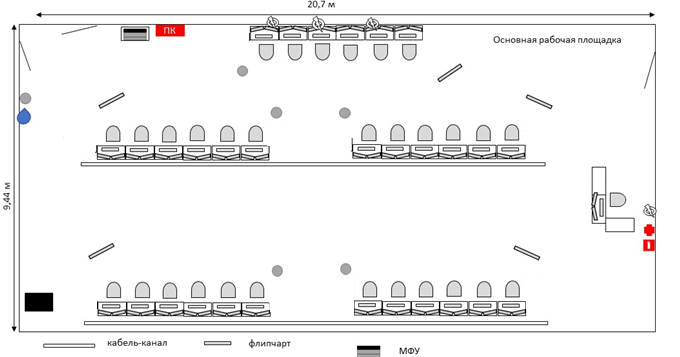 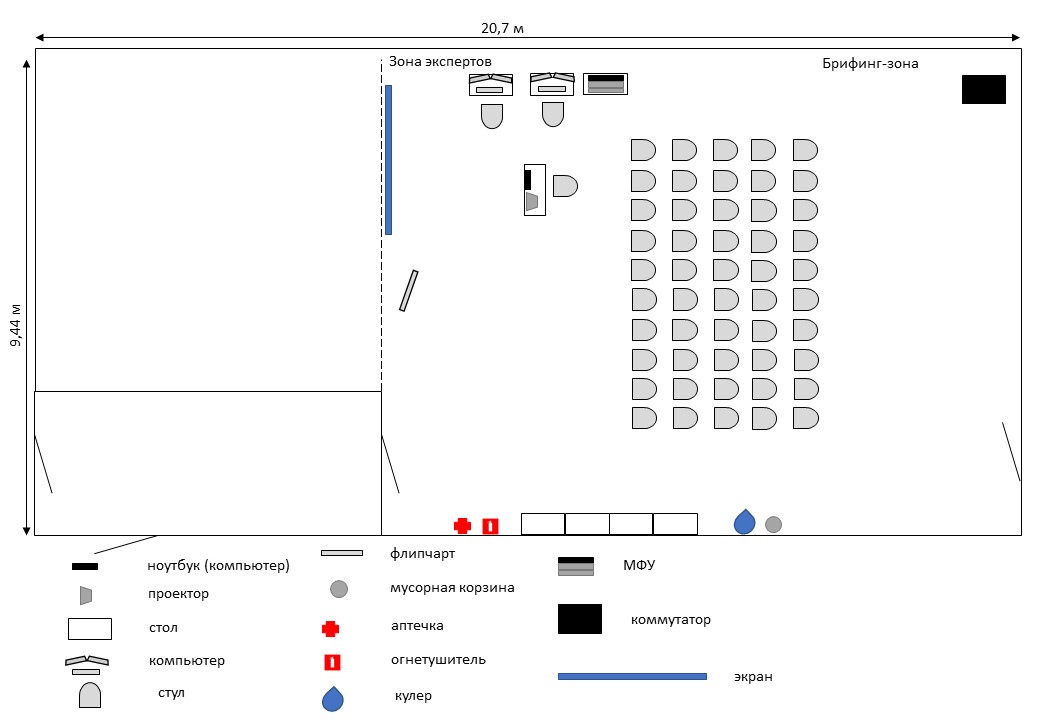 